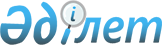 О внесении изменений в решение акима Аккудыкского сельского округа от 22 декабря 2008 года № 1 "О присвоении наименований улицам населенных пунктов Аккудыкского сельского округа"Решение акима Аккудыкского сельского округа Мартукского района Актюбинской области от 18 июня 2018 года № 3. Зарегистрировано Управлением юстиции Мартукского района Департамента юстиции Актюбинской области 29 июня 2018 года № 3-8-185
      В соответствии со статьей 35 Закона Республики Казахстан от 23 января 2001 года "О местном государственном управлении и самоуправлении в Республике Казахстан", со статьей 50 Закона Республики Казахстан от 06 апреля 2016 года "О правовых актах", аким Аккудыкского сельского округа РЕШИЛ:
      1. Внести в решение акима Аккудыкского сельского округа от 22 декабря 2008 года № 1 "О присвоении наименований улицам населенных пунктов Аккудыкского сельского округа" (зарегистрированное в реестре государственной регистрации нормативных правовых актов № 3-8-70, опубликованное 7 января 2009 года в районной газете "Мәртөк тынысы") следующие изменения:
      в тексте указанного решения на казахском языке слова "Бауржан Момышулы", "Сейфулин", "Қарабұтақ", заменить словами "Бауыржан Момышұлы", "Сейфуллин", "Қарабұлақ";
      в пункте 2 решения на казахском языке слово "Рыбаковка" заменить словом "Жаңажол";
      в тексте указанного решения на русском языке слово "Сейфулин", заменить словом "Сейфуллин";
      в пункте 2 решения на русском языке слово "Первомайка" заменить словом "Жанажол".
      2. Контроль за исполнением настоящего решения оставляю за собой.
      3. Настоящее решение вводится в действие по истечении десяти календарных дней после дня его первого официального опубликования.
					© 2012. РГП на ПХВ «Институт законодательства и правовой информации Республики Казахстан» Министерства юстиции Республики Казахстан
				
      Аким Аккудыкского сельского округа 

К. Отаралин
